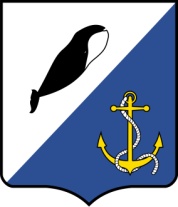 АДМИНИСТРАЦИЯПРОВИДЕНСКОГО ГОРОДСКОГО ОКРУГАПОСТАНОВЛЕНИЕВ соответствии со статьёй 179 Бюджетного кодекса Российской Федерации,руководствуясь Уставом Провиденского городского округа, Администрация Провиденского городского округаПОСТАНОВЛЯЕТ:Внести в постановление Администрации Провиденского городского округа от 02.12.2016 № 322 «Об утверждении муниципальной программы «Поддержка жилищно-коммунального хозяйства в Провиденском городском округе в 2017-2019 годах» следующие изменения:Раздел «Объёмы финансовых ресурсовмуниципальной программы» паспорта муниципальнойПрограммы«Поддержка жилищно-коммунального хозяйства в Провиденском городском округе в 2017-2019 годах» (далее – Программа) изложить в новой редакции следующего содержания:Раздел 5 программы изложить в новой редакции следующего содержания:Раздел «Объёмы финансовых ресурсов муниципальной подпрограммы» паспортаподпрограммы«Поддержка муниципальных организаций жилищно-коммунального хозяйства, предоставляющих населению жилищные услуги на 2017 - 2019 годы» изложить в новой редакции следующего содержания:РазделIV подпрограммы«Поддержка муниципальных организаций жилищно-коммунального хозяйства, предоставляющих населению жилищные услуги на 2017 - 2019 годы» изложить в новой редакции следующего содержания:Раздел «Объёмы финансовых ресурсов муниципальной подпрограммы» паспортаподпрограммы«Предоставление субсидии на возмещение убытков, не обеспечивающих возмещение издержек, в связи с содержанием низкорентабельных бань» изложить в новой редакции следующего содержания:Раздел IV подпрограммы «Предоставление субсидии на возмещение убытков, не обеспечивающих возмещение издержек, в связи с содержанием низкорентабельных бань» изложить в новой редакции следующего содержания:Раздел «Объёмы финансовых ресурсов муниципальной подпрограммы» паспортаподпрограммы «Поддержка организаций, предоставляющих населению услуги по нецентрализованному водоотведению на 2018 - 2019 годы» изложить в новой редакции следующего содержания:Раздел IV подпрограммы «Поддержка организаций, предоставляющих населению услуги по нецентрализованному водоотведению на 2018 - 2019 годы» изложить в новой редакции следующего содержания:Обнародовать настоящее постановление на официальном сайте Провиденскогогородского округа (http://www.provadm.ru).Настоящее постановление вступаетв силу со дняобнародования.Контроль за исполнением настоящего постановления оставляю за собой.Разослано: дело, УФЭиИО, УППСХПиТ, Отдел бухгалтерского учёта и отчетностиот28 ноября 2019 г.№301пгт. ПровиденияО внесении изменений в постановление Администрации Провиденского городского округа от 02.12.2016 № 322«Об утверждении муниципальной программы «Поддержка жилищно-коммунального хозяйства в Провиденском городском округе в 2017-2019 годах»«Объёмы финансовых ресурсов муниципальной программыОбщий объём бюджетных ассигнований муниципальной программы Общий объём бюджетных ассигнований муниципальной программы Общий объём бюджетных ассигнований муниципальной программы »«Объёмы финансовых ресурсов муниципальной программысоставляет:50 437,40р.тыс. рублей, »«Объёмы финансовых ресурсов муниципальной программыиз них за счёт средств местного бюджета:50 437,40р.тыс. рублей, »«Объёмы финансовых ресурсов муниципальной программыв том числе по годам:»«Объёмы финансовых ресурсов муниципальной программы     2017 год – 14 228,40тыс. рублей;»«Объёмы финансовых ресурсов муниципальной программы2018 год – 17 634,40тыс. рублей;»«Объёмы финансовых ресурсов муниципальной программы     2019 год – 18 574,60тыс. рублей;»«5. Ресурсное обеспечение программы 5. Ресурсное обеспечение программы 5. Ресурсное обеспечение программы 5. Ресурсное обеспечение программы 5. Ресурсное обеспечение программы 5. Ресурсное обеспечение программы 5. Ресурсное обеспечение программы 5. Ресурсное обеспечение программы »«N п/пНаименование направления, раздела, мероприятияПериод реализации мероприятий (в том числе по годам)Объем финансовых ресурсов, тыс. руб.Объем финансовых ресурсов, тыс. руб.Объем финансовых ресурсов, тыс. руб.Объем финансовых ресурсов, тыс. руб.Ответственный исполнитель«N п/пНаименование направления, раздела, мероприятияПериод реализации мероприятий (в том числе по годам)Всегов том числе средства:в том числе средства:в том числе средства:Ответственный исполнитель«N п/пНаименование направления, раздела, мероприятияПериод реализации мероприятий (в том числе по годам)Всегофедерального бюджетаокружного бюджетаместного бюджетаОтветственный исполнитель«12345678«Всего по Программе201714 228,400,000,0014 228,40«Всего по Программе201817 634,400,000,0017 634,40«Всего по Программе201918 574,600,000,0018 574,60«1Подпрограмма «Поддержка муниципальных организаций жилищно-коммунального хозяйства, предоставляющих населению жилищные услуги на 2017 - 2019 годы»20177 987,000,000,007 987,00Управление промышленной политики, сельского хозяйства, продовольствия и торговли администрации Провиденского городского округа«1Подпрограмма «Поддержка муниципальных организаций жилищно-коммунального хозяйства, предоставляющих населению жилищные услуги на 2017 - 2019 годы»20188 954,200,000,008 954,20Управление промышленной политики, сельского хозяйства, продовольствия и торговли администрации Провиденского городского округа«1Подпрограмма «Поддержка муниципальных организаций жилищно-коммунального хозяйства, предоставляющих населению жилищные услуги на 2017 - 2019 годы»20197 454,200,000,007 454,20Управление промышленной политики, сельского хозяйства, продовольствия и торговли администрации Провиденского городского округа«2Подпрограмма «Поддержка низкорентабельных бань в Провиденском городском округе на 2017 – 2019 годы»20176 241,400,000,006 241,40Управление финансов, экономики и имущественных отношений администрации Провиденского городского округа«2Подпрограмма «Поддержка низкорентабельных бань в Провиденском городском округе на 2017 – 2019 годы»20186 389,000,000,006 389,00Управление финансов, экономики и имущественных отношений администрации Провиденского городского округа«2Подпрограмма «Поддержка низкорентабельных бань в Провиденском городском округе на 2017 – 2019 годы»20196 300,000,000,006 300,00Управление финансов, экономики и имущественных отношений администрации Провиденского городского округа«3Подпрограмма «Поддержка организаций, предоставляющих населению услуги по нецентрализованному водоотведению на 2018 - 2019 годы»20170,000,000,000,00Управление промышленной политики, сельского хозяйства, продовольствия и торговли администрации Провиденского городского округа«3Подпрограмма «Поддержка организаций, предоставляющих населению услуги по нецентрализованному водоотведению на 2018 - 2019 годы»20182 291,200,000,002 291,20Управление промышленной политики, сельского хозяйства, продовольствия и торговли администрации Провиденского городского округа«3Подпрограмма «Поддержка организаций, предоставляющих населению услуги по нецентрализованному водоотведению на 2018 - 2019 годы»20194 820,400,000,004 820,40Управление промышленной политики, сельского хозяйства, продовольствия и торговли администрации Провиденского городского округа»«Объёмы финансовых ресурсов муниципальной подпрограммыОбщий объём бюджетных ассигнований Подпрограммы за счет средств бюджета Провиденского городского округа        Общий объём бюджетных ассигнований Подпрограммы за счет средств бюджета Провиденского городского округа        Общий объём бюджетных ассигнований Подпрограммы за счет средств бюджета Провиденского городского округа        Объёмы финансовых ресурсов муниципальной подпрограммысоставляет:24 395,40тыс. рублей, Объёмы финансовых ресурсов муниципальной подпрограммыв том числе по годам:в том числе по годам:в том числе по годам:Объёмы финансовых ресурсов муниципальной подпрограммы     2017 год – 7 987,00тыс. рублей;Объёмы финансовых ресурсов муниципальной подпрограммы2018 год – 8 954,20тыс. рублей;Объёмы финансовых ресурсов муниципальной подпрограммы     2019 год – 7 454,20тыс. рублей;»«IV. Ресурсное обеспечение ПодпрограммыIV. Ресурсное обеспечение ПодпрограммыIV. Ресурсное обеспечение ПодпрограммыIV. Ресурсное обеспечение ПодпрограммыIV. Ресурсное обеспечение ПодпрограммыIV. Ресурсное обеспечение ПодпрограммыОбщий объем бюджетных ассигнований Подпрограммы за счет средств бюджета Провиденского   городского округаОбщий объем бюджетных ассигнований Подпрограммы за счет средств бюджета Провиденского   городского округаОбщий объем бюджетных ассигнований Подпрограммы за счет средств бюджета Провиденского   городского округаОбщий объем бюджетных ассигнований Подпрограммы за счет средств бюджета Провиденского   городского округаОбщий объем бюджетных ассигнований Подпрограммы за счет средств бюджета Провиденского   городского округаОбщий объем бюджетных ассигнований Подпрограммы за счет средств бюджета Провиденского   городского округасоставляетсоставляетсоставляет24 395,40тыс. рублей, в том числе по годам:тыс. рублей, в том числе по годам:2017 год –7 987,00тыс. рублей;2018 год – 8 954,20тыс. рублей;2019 год – 7 454,20тыс. рублей;Объемы расходов на выполнение мероприятий Подпрограммы ежегодно уточняются в процессе исполнения бюджета городского округа.Объемы расходов на выполнение мероприятий Подпрограммы ежегодно уточняются в процессе исполнения бюджета городского округа.Объемы расходов на выполнение мероприятий Подпрограммы ежегодно уточняются в процессе исполнения бюджета городского округа.Объемы расходов на выполнение мероприятий Подпрограммы ежегодно уточняются в процессе исполнения бюджета городского округа.Объемы расходов на выполнение мероприятий Подпрограммы ежегодно уточняются в процессе исполнения бюджета городского округа.Объемы расходов на выполнение мероприятий Подпрограммы ежегодно уточняются в процессе исполнения бюджета городского округа.»«Объёмы финансовых ресурсов муниципальной подпрограммыОбщий объём бюджетных ассигнований Подпрограммы за счет средств бюджета Провиденского городского округа        Общий объём бюджетных ассигнований Подпрограммы за счет средств бюджета Провиденского городского округа        Общий объём бюджетных ассигнований Подпрограммы за счет средств бюджета Провиденского городского округа        »«Объёмы финансовых ресурсов муниципальной подпрограммысоставляет:18 930,40тыс. рублей, »«Объёмы финансовых ресурсов муниципальной подпрограммыв том числе по годам:в том числе по годам:в том числе по годам:»«Объёмы финансовых ресурсов муниципальной подпрограммы     2017 год – 6 241,40тыс. рублей;»«Объёмы финансовых ресурсов муниципальной подпрограммы2018 год – 6 389,00тыс. рублей;»«Объёмы финансовых ресурсов муниципальной подпрограммы     2019 год – 6 300,00тыс. рублей;»«IV. Ресурсное обеспечение ПодпрограммыIV. Ресурсное обеспечение ПодпрограммыIV. Ресурсное обеспечение ПодпрограммыIV. Ресурсное обеспечение ПодпрограммыIV. Ресурсное обеспечение ПодпрограммыIV. Ресурсное обеспечение ПодпрограммыОбщий объем бюджетных ассигнований Подпрограммы за счет средств бюджета Провиденского   городского округаОбщий объем бюджетных ассигнований Подпрограммы за счет средств бюджета Провиденского   городского округаОбщий объем бюджетных ассигнований Подпрограммы за счет средств бюджета Провиденского   городского округаОбщий объем бюджетных ассигнований Подпрограммы за счет средств бюджета Провиденского   городского округаОбщий объем бюджетных ассигнований Подпрограммы за счет средств бюджета Провиденского   городского округаОбщий объем бюджетных ассигнований Подпрограммы за счет средств бюджета Провиденского   городского округасоставляетсоставляетсоставляет18 930,40тыс. рублей, в том числе по годам:тыс. рублей, в том числе по годам:2017 год –6 241,40тыс. рублей;2018 год – 6 389,00тыс. рублей;2019 год – 6 300,00тыс. рублей;Объемы расходов на выполнение мероприятий Подпрограммы ежегодно уточняются в процессе исполнения бюджета городского округа.Объемы расходов на выполнение мероприятий Подпрограммы ежегодно уточняются в процессе исполнения бюджета городского округа.Объемы расходов на выполнение мероприятий Подпрограммы ежегодно уточняются в процессе исполнения бюджета городского округа.Объемы расходов на выполнение мероприятий Подпрограммы ежегодно уточняются в процессе исполнения бюджета городского округа.Объемы расходов на выполнение мероприятий Подпрограммы ежегодно уточняются в процессе исполнения бюджета городского округа.Объемы расходов на выполнение мероприятий Подпрограммы ежегодно уточняются в процессе исполнения бюджета городского округа.»«Объёмы финансовых ресурсов муниципальной подпрограммыОбщий объём бюджетных ассигнований Подпрограммы за счет средств бюджета Провиденского городского округа        Общий объём бюджетных ассигнований Подпрограммы за счет средств бюджета Провиденского городского округа        Общий объём бюджетных ассигнований Подпрограммы за счет средств бюджета Провиденского городского округа        »«Объёмы финансовых ресурсов муниципальной подпрограммысоставляет:7 111,60тыс. рублей, »«Объёмы финансовых ресурсов муниципальной подпрограммыв том числе по годам:в том числе по годам:в том числе по годам:»«Объёмы финансовых ресурсов муниципальной подпрограммы2017 год – 0,00тыс. рублей;»«Объёмы финансовых ресурсов муниципальной подпрограммы2018 год – 2 291,20тыс. рублей;»«Объёмы финансовых ресурсов муниципальной подпрограммы     2019 год – 4 820,40тыс. рублей;»«IV. Ресурсное обеспечение ПодпрограммыIV. Ресурсное обеспечение ПодпрограммыIV. Ресурсное обеспечение ПодпрограммыIV. Ресурсное обеспечение ПодпрограммыIV. Ресурсное обеспечение ПодпрограммыIV. Ресурсное обеспечение ПодпрограммыОбщий объем бюджетных ассигнований Подпрограммы за счет средств бюджета Провиденского   городского округаОбщий объем бюджетных ассигнований Подпрограммы за счет средств бюджета Провиденского   городского округаОбщий объем бюджетных ассигнований Подпрограммы за счет средств бюджета Провиденского   городского округаОбщий объем бюджетных ассигнований Подпрограммы за счет средств бюджета Провиденского   городского округаОбщий объем бюджетных ассигнований Подпрограммы за счет средств бюджета Провиденского   городского округаОбщий объем бюджетных ассигнований Подпрограммы за счет средств бюджета Провиденского   городского округасоставляетсоставляетсоставляет7 111,60тыс. рублей, в том числе по годам:тыс. рублей, в том числе по годам:2017 год – 0,00тыс. рублей;2018 год – 2 291,20тыс. рублей;2019 год – 4 820,40тыс. рублей;Объемы расходов на выполнение мероприятий Подпрограммы ежегодно уточняются в процессе исполнения бюджета городского округа.Объемы расходов на выполнение мероприятий Подпрограммы ежегодно уточняются в процессе исполнения бюджета городского округа.Объемы расходов на выполнение мероприятий Подпрограммы ежегодно уточняются в процессе исполнения бюджета городского округа.Объемы расходов на выполнение мероприятий Подпрограммы ежегодно уточняются в процессе исполнения бюджета городского округа.Объемы расходов на выполнение мероприятий Подпрограммы ежегодно уточняются в процессе исполнения бюджета городского округа.Объемы расходов на выполнение мероприятий Подпрограммы ежегодно уточняются в процессе исполнения бюджета городского округа.»Заместительглавы АдминистрацииВ. В. ПарамоновПодготовлено:Филянов А. Н.Согласовано:Красикова Е. А.Веденьева Т. Г.